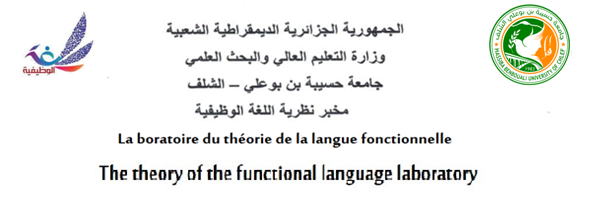 تقرير البحثاسم ولقب الطّالب:..................................................................................البريد الإلكترونيّ:.................................................. الهاتف:...............................مسجّل في السّنة:........................... جامعة:......................................................عنوان البحث:........................................................................................... اسم المؤطِّر:.........................................................................................عنوان التّخصّص في الدّكتوراه: ل.م.د:.................................................................عنوان التّخصّص في دكتوراه العلوم:....................................................................النّسبة الفعليّة لإنجاز البحث:...............خطّة موضوع البحث:عنوان المدخل (إن وُجد):.................................................................................عنوان الفصل الأوّل:......................................................................................عنوان الفصل الثّاني:......................................................................................عنوان الفصل الثّالث:.....................................................................................عنوان الفصل الرّابع:......................................................................................الصّعوبات والعراقيل التي تواجه الباحث في الجانب التّطبيقيّ:1-.....................................................................................................2-.....................................................................................................3-.....................................................................................................4-.....................................................................................................5-.....................................................................................................